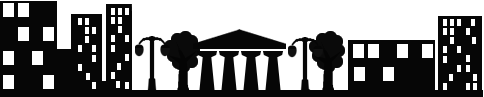 DaugavpilīSludinājums par iepirkumuIepirkuma identifikācijas Nr.SPK 2013/1Pašvaldības SIA „Sadzīves pakalpojumu kombināts” laika posmā no 2013.gada 12.marta līdz 2013.gada 2.aprīlim (ieskaitot) atbilstoši 2011.gada 29.novembra MK noteikumiem Nr.914 „Elektroenerģijas tirdzniecības un lietošanas noteikumi” veic iepirkumu par elektroenerģijas apgādi.Atlases kritērijsparedzamais apjoms 7 000 MWh gadāPiedāvājumu var iesniegt: pa e-pastu, faksu, vai personīgi Višķu ielā 21 K, Daugavpilī, lietvedības sekretārei līdz 2013.gada 2.aprīlim plkst.17:00.Tālrunis uzziņām: 26344047